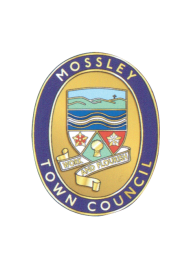 Mossley Town Council‘Virtual Agenda’Mossley Town Council‘Virtual Agenda’Mossley Town Council‘Virtual Agenda’Mossley Town Council‘Virtual Agenda’Mossley Town Council‘Virtual Agenda’To: Members of Mossley Town Council.To: Members of Mossley Town Council.To: Members of Mossley Town Council.To: Members of Mossley Town Council.YOU ARE HEREBY SUMMONED to attend a meeting of the Mossley Town Council to be held on Wednesday 2 September 2020 at 7.30pm at which the following business will be transacted.Note: The live meeting can be accessed via the following link:Mossley Council's Zoom MeetingTime: Sep 2, 2020 07:30 pmJoin Zoom Meetinghttps://us02web.zoom.us/j/81477460130?pwd=L1cvNk42Yno5aUwzcVVTOWM2cEN6UT09Meeting ID: 814 7746 0130Passcode: 485915YOU ARE HEREBY SUMMONED to attend a meeting of the Mossley Town Council to be held on Wednesday 2 September 2020 at 7.30pm at which the following business will be transacted.Note: The live meeting can be accessed via the following link:Mossley Council's Zoom MeetingTime: Sep 2, 2020 07:30 pmJoin Zoom Meetinghttps://us02web.zoom.us/j/81477460130?pwd=L1cvNk42Yno5aUwzcVVTOWM2cEN6UT09Meeting ID: 814 7746 0130Passcode: 485915YOU ARE HEREBY SUMMONED to attend a meeting of the Mossley Town Council to be held on Wednesday 2 September 2020 at 7.30pm at which the following business will be transacted.Note: The live meeting can be accessed via the following link:Mossley Council's Zoom MeetingTime: Sep 2, 2020 07:30 pmJoin Zoom Meetinghttps://us02web.zoom.us/j/81477460130?pwd=L1cvNk42Yno5aUwzcVVTOWM2cEN6UT09Meeting ID: 814 7746 0130Passcode: 485915YOU ARE HEREBY SUMMONED to attend a meeting of the Mossley Town Council to be held on Wednesday 2 September 2020 at 7.30pm at which the following business will be transacted.Note: The live meeting can be accessed via the following link:Mossley Council's Zoom MeetingTime: Sep 2, 2020 07:30 pmJoin Zoom Meetinghttps://us02web.zoom.us/j/81477460130?pwd=L1cvNk42Yno5aUwzcVVTOWM2cEN6UT09Meeting ID: 814 7746 0130Passcode: 485915SummonsSummonsSummonsSummonsSummons11Declarations of InterestMembers and Officers are invited to declare any interests they may have in any of the items included on the agenda for this meeting.Declarations of InterestMembers and Officers are invited to declare any interests they may have in any of the items included on the agenda for this meeting.Declarations of InterestMembers and Officers are invited to declare any interests they may have in any of the items included on the agenda for this meeting.22Public EngagementMembers of the public are invited to address the meeting. Any member of the public wishing to do so should notify the Clerk by 5pm on Tuesday 1 September 2020.(Note: The Council has allocated a period of up to 30 minutes for public engagement items.)Police updateThe local police have been invited to join the meeting and will deliver an update if working practices permit.Public EngagementMembers of the public are invited to address the meeting. Any member of the public wishing to do so should notify the Clerk by 5pm on Tuesday 1 September 2020.(Note: The Council has allocated a period of up to 30 minutes for public engagement items.)Police updateThe local police have been invited to join the meeting and will deliver an update if working practices permit.Public EngagementMembers of the public are invited to address the meeting. Any member of the public wishing to do so should notify the Clerk by 5pm on Tuesday 1 September 2020.(Note: The Council has allocated a period of up to 30 minutes for public engagement items.)Police updateThe local police have been invited to join the meeting and will deliver an update if working practices permit.33MinutesTo approve as a correct record and sign the minutes of the meeting of the Town Council held on Wednesday 8 July 2020 (Enclosed)MinutesTo approve as a correct record and sign the minutes of the meeting of the Town Council held on Wednesday 8 July 2020 (Enclosed)MinutesTo approve as a correct record and sign the minutes of the meeting of the Town Council held on Wednesday 8 July 2020 (Enclosed)44Matters ArisingTo consider any matters arising from the minutes of the meeting of the Town Council on 8 July 2020 which are not included elsewhere on the Summons.Matters ArisingTo consider any matters arising from the minutes of the meeting of the Town Council on 8 July 2020 which are not included elsewhere on the Summons.Matters ArisingTo consider any matters arising from the minutes of the meeting of the Town Council on 8 July 2020 which are not included elsewhere on the Summons.55Financial Update – to 31 August 2020Financial Update and Accounts Paid (Enclosed)Financial Update – to 31 August 2020Financial Update and Accounts Paid (Enclosed)Financial Update – to 31 August 2020Financial Update and Accounts Paid (Enclosed)66New Town Council WebsiteTo note the decision taken in accordance with Standing Order 10New Town Council WebsiteTo note the decision taken in accordance with Standing Order 10New Town Council WebsiteTo note the decision taken in accordance with Standing Order 1077Remembrance Sunday 2020Report of the Clerk (Enclosed)Remembrance Sunday 2020Report of the Clerk (Enclosed)Remembrance Sunday 2020Report of the Clerk (Enclosed)88Christmas Lights Switch-on 2020To commence discussion about the events at Micklehurst and Mossley.Mr Leon Patel, Chief Executive of Global Grooves will attend the meeting for this itemChristmas Lights Switch-on 2020To commence discussion about the events at Micklehurst and Mossley.Mr Leon Patel, Chief Executive of Global Grooves will attend the meeting for this itemChristmas Lights Switch-on 2020To commence discussion about the events at Micklehurst and Mossley.Mr Leon Patel, Chief Executive of Global Grooves will attend the meeting for this item99The Vale – Application for GrantTo consider the request from The Vale discussed at the last meetingThe Vale – Application for GrantTo consider the request from The Vale discussed at the last meetingThe Vale – Application for GrantTo consider the request from The Vale discussed at the last meeting1010Tameside MBC Statement of Community InvolvementReport of the Clerk (Enclosed)Tameside MBC Statement of Community InvolvementReport of the Clerk (Enclosed)Tameside MBC Statement of Community InvolvementReport of the Clerk (Enclosed)1111Revised Code of Conduct – LGA ConsultationReport of the Clerk (Enclosed)Revised Code of Conduct – LGA ConsultationReport of the Clerk (Enclosed)Revised Code of Conduct – LGA ConsultationReport of the Clerk (Enclosed)1212Mossley ‘Rainbow Festival’Councillor Pat Mullin to report on progressMossley ‘Rainbow Festival’Councillor Pat Mullin to report on progressMossley ‘Rainbow Festival’Councillor Pat Mullin to report on progress1313Egmont St Changing RoomsCouncillor Stephen Homer to report on progress.Egmont St Changing RoomsCouncillor Stephen Homer to report on progress.Egmont St Changing RoomsCouncillor Stephen Homer to report on progress.1414Wildflower PlantingCouncillor Martin Stimson to report. Wildflower PlantingCouncillor Martin Stimson to report. Wildflower PlantingCouncillor Martin Stimson to report. 1515Commemorative PlantersCouncillor Dean Aylett to report on progress.Commemorative PlantersCouncillor Dean Aylett to report on progress.Commemorative PlantersCouncillor Dean Aylett to report on progress.1616Tree Planting InitiativesAdvisory Committee representatives to report on progressTree Planting InitiativesAdvisory Committee representatives to report on progressTree Planting InitiativesAdvisory Committee representatives to report on progress1717Grant Applications  To determine any applications for grant aid.Grant Applications  To determine any applications for grant aid.Grant Applications  To determine any applications for grant aid.1818Planning IssuesTo consider the following planning issues relevant to the town:Planning IssuesTo consider the following planning issues relevant to the town:Planning IssuesTo consider the following planning issues relevant to the town:(i)Erection of four detached dwellings and associated amenity space and access road to the rear of Jonathan Grange Nursing Home Micklehurst Road Mossley (20/00691/FUL)Erection of four detached dwellings and associated amenity space and access road to the rear of Jonathan Grange Nursing Home Micklehurst Road Mossley (20/00691/FUL)(ii)Discharge of condition 2 - materials, 4 - cycle storage and 7 - surface water drainage of planning permission 19/00775/FUL for erection of one terraced dwelling house at 138 Waterton Lane Mossley (20/00071/PLCOND)Discharge of condition 2 - materials, 4 - cycle storage and 7 - surface water drainage of planning permission 19/00775/FUL for erection of one terraced dwelling house at 138 Waterton Lane Mossley (20/00071/PLCOND)(iii)Demolition of existing conservatory and construction of single storey/two storey rear extension and new first floor balcony to side of property at 4 Miller Hey Mossley (20/00585/FUL)Demolition of existing conservatory and construction of single storey/two storey rear extension and new first floor balcony to side of property at 4 Miller Hey Mossley (20/00585/FUL)(iv)Removal of conservatory and replace with part two storey part single storey rear extension and single storey side extension at 20 The Spindles Mossley (20/00705/FUL)Removal of conservatory and replace with part two storey part single storey rear extension and single storey side extension at 20 The Spindles Mossley (20/00705/FUL)(v)Discharge of conditions 3 (materials), 4 (contaminated land), 5 (refuse storage), 7 (soft landscaping scheme) and 10 (Construction Environment Management Plan of planning permission 17/00918/FUL at The Highland Laddie Market Street Mossley (20/00079/PLCOND)Discharge of conditions 3 (materials), 4 (contaminated land), 5 (refuse storage), 7 (soft landscaping scheme) and 10 (Construction Environment Management Plan of planning permission 17/00918/FUL at The Highland Laddie Market Street Mossley (20/00079/PLCOND)(vi)Single storey rear extension at 40 Waters Reach Mossley (20/00616/FUL)Single storey rear extension at 40 Waters Reach Mossley (20/00616/FUL)(vii)EIA screening opinion at former Hartshead Power Station and Millbrook Sidings Millbrook (20/00756/ENV)EIA screening opinion at former Hartshead Power Station and Millbrook Sidings Millbrook (20/00756/ENV)(viii)Tree works at 7 Ash Hill Drive Mossley (20/00079/TPO)Tree works at 7 Ash Hill Drive Mossley (20/00079/TPO)(ix)Tree works at Apsley House Abney Road Mossley (20/00080/TPO)Tree works at Apsley House Abney Road Mossley (20/00080/TPO)(x)Proposed two storey side extension (with setback) at 15 Waters Reach Mossley (20/00632/FUL)Proposed two storey side extension (with setback) at 15 Waters Reach Mossley (20/00632/FUL)(xi)Construction of new block of five flats over all three floors at The Fleece Inn 53 Stamford Street Mossley (20/00516/FUL)Construction of new block of five flats over all three floors at The Fleece Inn 53 Stamford Street Mossley (20/00516/FUL)(xii)Proposed single storey front and rear extension, two storey side extension, and other external alterations including render to rear extension and the formation of new off road parking to front of property at 10 The Vale Mossley (20/00709/FUL)Proposed single storey front and rear extension, two storey side extension, and other external alterations including render to rear extension and the formation of new off road parking to front of property at 10 The Vale Mossley (20/00709/FUL)1919Updates and reports from other agenciesUpdates and reports from other agenciesUpdates and reports from other agencies2020CorrespondenceClerk to reportCorrespondenceClerk to reportCorrespondenceClerk to reportMike IvesonClerk to the Council12 NetherleesLeesOldhamOL4 5BATel: 07809 690890Mike IvesonClerk to the Council12 NetherleesLeesOldhamOL4 5BATel: 07809 69089026 August 2020